2-х местный 2-х комнатный номер «комфорт» с балконом, вид на мореНомера данной категории находятся в пятом корпусе (4 этаж) – всего 8 номеровДополнительных мест  два - 1,5 спальный диван, раскладушкаМебель: 2 односпальные кровати или 2-х спальная кровать, тумбочки, журнальный стол, стулья, шкаф, диван, кресла, полки с набором посуды, сушка для бельяОборудование: телевизор, холодильник, кондиционер в номере, wi-fi в холлах этажей, кулер в корпусе, утюг, фен  у дежурногоУдобства: умывальник, туалет, душ в в номере, санузел раздельный (в номерах: ванна)Холодная, горячая вода круглосуточно, лифта нет, выход из корпуса на 1 этаже и на 5 этаже через мостик в столовуюВ стоимость входит: проживание, 3-х разовое питание по типу «шведский стол- выбор из 2-х блюд» с доп. полдником для детей 4-14 лет,  WI-FI в холлах корпусов, пользование детской и спортивной площадками , библиотека, анимационные программы.•	Дети до 4-х лет не принимаются•	Проживание с животными запрещено•	Расчетный час: заезд 12:00, выезд 10:00•           Стоянка легкового автомобиля до 7 мест -100 рублей в день  •           Стоимость допместа в номерах  – взрослые  минус 30% от стоимости основного места, ребенок (4-14 лет) – 950 рублейКонтакты: +79037838909 (Viber, WhatsApp, Telegram), +79037259295 (Viber и WhatsApp), +79782693059, +79780196503e-mail: makhovaom@mail.ruЦены на 2023 год  указаны в рублях, за одного человека в сутки, включая 3-х разовое питание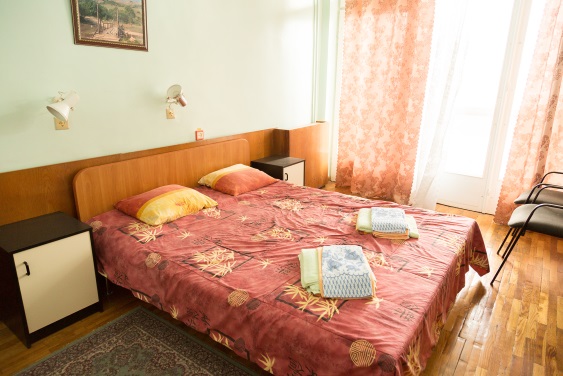 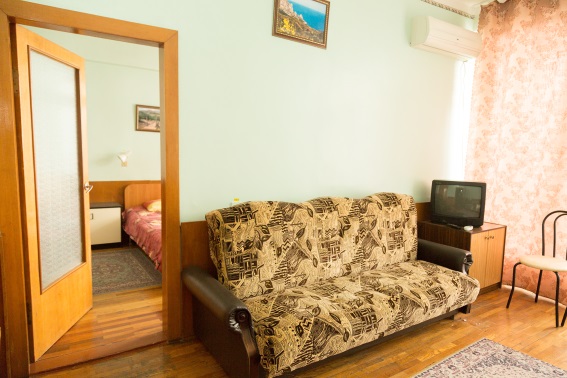 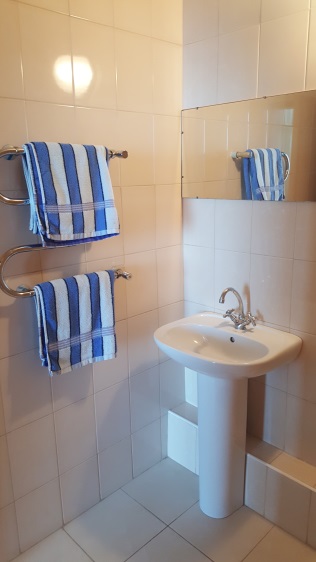 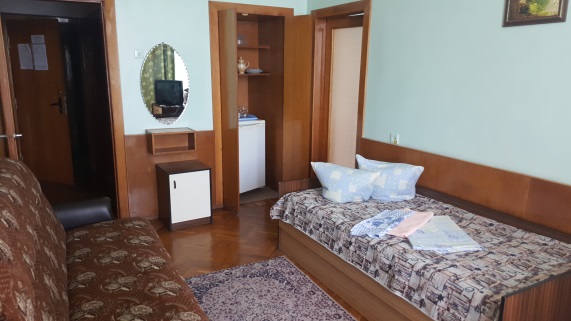 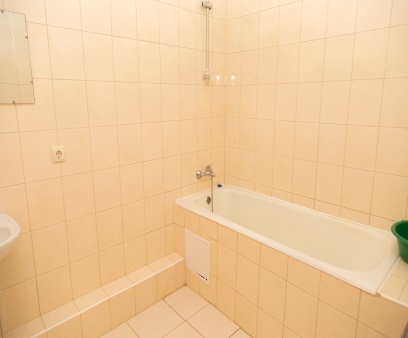 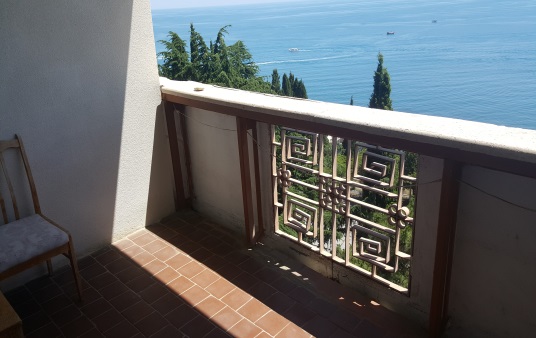 периоды/номера10.06-15.0616.06- 10.0711.07-25.0826.08-10.09Корпус № 5Корпус № 5Корпус № 5Корпус № 5Корпус № 52-х местный 2-х комнатный номер с удобствами "Комфорт" с кондиционером, вид на море2-х местный 2-х комнатный номер с удобствами "Комфорт" с кондиционером, вид на море2-х местный 2-х комнатный номер с удобствами "Комфорт" с кондиционером, вид на море2-х местный 2-х комнатный номер с удобствами "Комфорт" с кондиционером, вид на море2-х местный 2-х комнатный номер с удобствами "Комфорт" с кондиционером, вид на море1 взрослый30003500400035001 ребенок (4-14) 2800330038003300